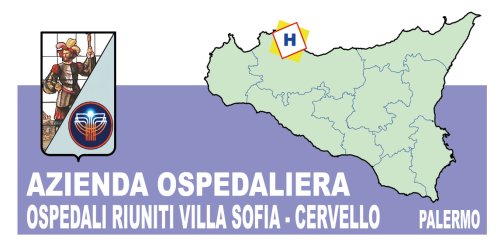 Azienda OspedalieraOSPEDALI  RIUNITI  VILLA SOFIA – CERVELLOSede Legale Viale Strasburgo n.233 – 90146  Palermo -Tel 0917801111 - P.I.05841780827Unità Operativa Complessa ProvveditoratoTel. 091.7808370 Fax. 091.7808394LETTERA DI INVITO RICHIESTA DI OFFERTA TECNICO ECONOMICA RELATIVA AL RINNOVO PER 36 MESI PER FORNITURA DELLA LICENZA D’USO DELL’APPLICATIVO INFORMATICO 3M Nuovo CGS (CORE Grouping Software) DI VOSTRA PROPRIETA’. N. gara6798330 – CIG 714434974C						Art. 1) Oggetto.    La presenta lettera disciplina la fornitura triennale della licenza d’uso del software di Vostra proprietà, per un importo triennale posto a base d’asta pari ad €. 27.810,00 = I.V.A. ESCLUSAAgli atti di questa AOOR Villa Sofia Cervello risulta che codesta ditta è titolare dei diritti di proprietà intellettuale del software sotto indicato e in uso presso l'AOOR Villa Sofia – Cervello:SOFTWARE 3M NUOVO CGS – CORE GROUPING SOFTWARE – SERVER VERSIONE MULTI PRESIDI.Al fine di garantire la continuità e la stabilità di tale applicativo è necessaria la fornitura di servizi professionali di assistenza e manutenzione come meglio specificati nell'allegato “Disciplinare di Servizio”.Pertanto, nella formulazione dell'offerta, codesta ditta o altra ditta dalla stessa autorizzata dovrà prevedere la soluzione tecnica ed economica quanto più rispondente ed idonea a mantenere, secondo quanto prescritto nell'allegato “Disciplinare di Servizio”, la corretta e costante funzionalità dei sistemi in uso fino al 31/08/2020.L'offerta, dovrà contenere la seguente documentazione:Documentazione amministrativaIl legale rappresentante/procuratore della ditta dovrà rilasciare mediante dichiarazione sostitutiva resa ai sensi del D.P.R. n. 445/2000 e corredata di fotocopia di documento di identità del sottoscrittore le seguenti dichiarazioni:1) di avere preso visione delle norme e delle clausole contenute nella presente lettera d’invito e nell'allegato Disciplinare di Servizio e di accettarle incondizionatamente;2) che la ditta 3M Italia srl detiene il copyright del software di cui sopra in uso presso l'AOOR Villa Sofia - Cervello e che nessun'altra ditta è in possesso e/o autorizzata alla modifica dei file sorgenti ovvero che la ditta ____________________ è in possesso e/o autorizzata alla modifica dei file sorgenti;3) che tutte le attività di assistenza tecnica e manutenzione richiesti con l'allegato Disciplinare di Servizio sui software di cui sopra e su tutti il modulo applicativo installato presso l'AOOR Villa Sofia - Cervello sono di esclusiva competenza della ditta 3M Italia srl ovvero della ditta ________________________;4) che i prezzi offerti nella presente procedura non sono superiori a quelli già praticati nell’anno 2016 e 2017 alle altre Aziende Sanitarie Regionali, pertanto si chiede di allegare almeno due quotazioni negoziate con dette Aziende tra il 2015, 2016 e 2017;5) Dichiarazione che il prezzo offerto relativamente al prodotto è pari od inferiore ai prezzi più bassi offerti ad altre Aziende Sanitarie sul territorio Italiano ovvero in caso contrario indicare i prezzi più bassi che codesta Ditta ha praticato alle altre Aziende Sanitarie con le motivazioni che hanno determinato il maggior prezzo offerto a questa Azienda;6) dichiarazione:di aver fornito, nell’ultimo triennio, la medesima fornitura  presso le ASL o ASO della Regione Siciliana e di impegnarsi ad indicare il prezzo più basso praticato in tale triennio;oppuredi non aver fornito, nell’ultimo triennio, la medesima fornitura  presso le ASL o ASO della Regione Siciliana7) di essere a conoscenza che nel contratto sarà inserita la seguente clausola: “l'AOOR Villa Sofia – Cervello di Palermo si riserva di modificare i volumi da acquistare e la durata del contratto in conseguenza della necessaria attuazione di novità normative che, a livello nazionale o regionale, interessano il S.S.R. e implicano ineluttabili ripercussioni sul piano organizzativo e delle competenze o nel caso si procederà ad aggiudicare ad altra ditta software dello stesso tipo. L’aggiudicatario, dopo che la presente clausola ha formato oggetto di una specifica trattativa, ne conviene e la accetta pienamente, nella consapevolezza che la sola alternativa risiederebbe nella revoca dell’aggiudicazione per sopravvenuta inopportunità. La presente clausola, per la non creduta ipotesi in cui il contraente privato intendesse poi disconoscerla sotto il profilo civilistico, si atteggerebbe quale accordo pubblicistico che predetermina i contenuti del sempre incombente provvedimento di revoca dell’aggiudicazione, con conseguente caducazione automatica del contratto.8) patto d’integrità sottoscritto dal legale rappresentante dell’impresa;9) sarà richiesta ad aggiudicazione avvenuta polizza fideiussoria o assicurativa definitiva per l’esecuzione del contratto, di cui al D.Lgs 50/2016, qualora l’impresa concorrente risultasse aggiudicataria;10) allegato B compilato secondo lo schema allegato;Documentazione TecnicaL'offerta tecnica dovrà contenere la descrizione delle eventuali migliorie fornite rispetto ai servizi richiesti e l'indicazione, con allegato rispettivo curriculum vitae, dei profili professionali utilizzati per l'erogazione dei singoli servizi richiesti.Documentazione EconomicaLa ditta dovrà specificare nella propria offerta economica le seguenti voci:1) l'importo di ciascuna tipologia dei servizi offerti dal 01/09/2017 al 31/10/2020 nel rispetto di quanto richiesto con il disciplinare di servizio o dei servizi già erogati ed in particolare:	a)  se l'offerta prevede il pagamento di un canone u.t. per il servizio richiesto, la ditta dovrà indicare tale canone in termini percentuali rispetto al costo della licenza d'uso dell'applicativo calcolato come valore medio degli importi di aggiudicazione dello stesso software in altre aziende del SSN;	b) se l'offerta prevede l'erogazione del servizio in termini di giornate uomo, la ditta dovrà specificare il numero di tecnici impiegati nell'erogazione del servizio, il loro profilo con allegato cv e la 	tariffa giornaliera applicata;Art 2) Modalità di Risposta alla Richiesta di OffertaPer agevolare la formulazione della Proposta da parte dell’impresa invitata, la presente Trattativa diretta  è stata predisposta utilizzando la riga generica di offerta disponibile nell’ambito della procedura dell’RDO semplificata, integrata dai seguenti documenti allegati:· il presente documento che disciplina le Condizioni Particolari di FornituraLa proposta effettuata sul sistema del Mercato Elettronico con cui l’impresa invitata formulerà la propria offerta dovrà pertanto essere composta da:· offerta economica complessiva sul totale triennale del servizio, da formulare immettendo a sistema il valore in € nel campo “Prezzo unitario IVA esclusa” e selezionando come codice articolo Fornitore quello relativo alla riga unica della merceologia di interesse.Per presentare la propria proposta, l’impresa invitata dovrà necessariamente rispondere attraverso la riga unica pubblicata a catalogo e rispondente alla categoria merceologica oggetto della Trattativa diretta. Nel caso in cui sia necessario procedere all’integrazione del catalogo, l’impresa dovrà richiedere l’aggiunta della specifica riga unica direttamente a Consip a mezzo comunicazione, firmata digitalmente, da inviare alla casella di posta elettronica del bando di interesse unitamente alla “richiesta d’integrazione urgente per Trattativa diretta”.In conformità a quanto stabilito all’art. 38, comma 3, delle Regole di accesso al Mercato “il Fornitore Abilitato, esclusivamente nei casi previsti dagli specifici Capitolati Tecnici e ove richiesto dal Punto Ordinante, potrà rispondere alle RDO, anche attraverso beni o servizi non abilitati, ma comunque rispondenti alle caratteristiche minime stabilite nel Capitolato Tecnico. In tali casi, l’Offerta di beni o servizi aventi caratteristiche e/o requisiti non conformi a quanto espressamente indicato nel Capitolato tecnico, costituisce violazione delle presenti Regole.Art. 3) Criterio di AggiudicazioneL’aggiudicazione avverrà, per la globalità del lotto, previa verifica della conformità del servizio offerto.Art. 4) Prezzi offerti.I prezzi offerti si intendono per merce resa nelle UU.OO. della AZIENDA OSPEDALIERA “Ospedali Riuniti Villa Sofia - Cervello”, come indicato nell’ordine, franca di ogni onere e qualsiasi spesa (trasporto, installazione, collaudo, ecc.), IVA esclusa.I prezzi contrattuali si intendono invariabili per tutta la durata della fornitura ed indipendenti da qualsiasi eventualità e circostanza che il fornitore non abbia comunque considerato, riferiti a ciascun articolo nell'unità di misura indicata, al netto dell’IVA.Art. 5) Obblighi contrattuali.Gli obblighi contrattuali che sorgeranno in capo ai soggetti contraenti per effetto dell’aggiudicazione della presente procedura e tutti i successivi adempimenti relativi all’esecuzione della fornitura medesima (a titolo esemplificativo: emissione degli ordini, controllo e verifica della merce, contestazioni, ecc.) saranno autonomamente gestiti dall’Unità Operativa Provveditorato dell’Azienda Ospedaliera Ospedali Riuniti Villa Sofia-CervelloArt. 6) Ordini, controlli qualitativi e quantitativi.Gli ordinativi verranno inoltrati in conformità alle proprie esigenze di fornitura dall’Unità Operativa Provveditorato dell’Azienda Ospedaliera Ospedali Riuniti Villa Sofia - Cervello.L'accettazione della merce non solleva il fornitore dalle responsabilità delle proprie obbligazioni in ordine a vizi apparenti ed occulti della merce consegnata, non rilevabili all'atto della consegna.Agli effetti dei requisiti qualitativi della merce, resta inteso che la firma per ricevuta, rilasciata al momento della consegna, non impegnerà all'accettazione l’Azienda Ospedaliera Ospedali Riuniti Villa Sofia - Cervello, che si riserva il diritto di verificare la corrispondenza qualitativa in sede di effettivo utilizzo della merce consegnata.I prodotti che presenteranno difetti o discordanze verranno tenuti a disposizione del fornitore e restituiti, anche se tolti al loro imballaggio originario, ed il fornitore stesso dovrà provvedere alla sostituzione, entro cinque giorni, con materiale idoneo.Art. 7) Fatturazione e pagamentiL’importo delle fatture verrà corrisposto secondo la normativa.Il pagamento delle fatture è subordinato al rispetto integrale delle condizioni commerciali e delle obbligazioni contratte a favore di questa Società.Resta espressamente inteso che in nessun caso, ivi compreso il caso di ritardi nei pagamenti dei corrispettivi dovuti, potrà essere sospesa la prestazione dei servizi e, comunque, le attività previste nel presente capitolato. Qualora la ditta aggiudicataria si rendesse inadempiente agli obblighi ad esse connessi e correlati, il contratto si potrà risolvere di diritto mediante semplice ed unilaterale dichiarazione da comunicarsi con lettera raccomandata AR.Art. 8) Contestazioni, controversie ed inadempienze contrattuali.Mancando o ritardando il fornitore ad uniformarsi agli obblighi contrattuali, l’Azienda Ospedaliera Ospedali Riuniti Villa Sofia-Cervello potrà provvedere, al reperimento di prodotti presso altra fonte, addebitando alla ditta aggiudicataria l'eventuale maggiore spesa, nonché le penalità previste al presente articolo.Per ritardo nella consegna superiore ad un mese dalla data di emissione del buono d'ordine, l’Azienda Ospedaliera Ospedali Riuniti Villa Sofia-Cervello potrà dichiarare risolto il contratto, senza obbligo di diffida o altro atto giudiziale, incamerando l'eventuale cauzione definitiva e fatto salvo il risarcimento dell'eventuale maggior danno.Delle penali applicate sarà data comunicazione alla ditta a mezzo di raccomandata con ricevuta di ritorno.La ditta dovrà emettere nota di accredito per l'importo della penale applicata che sarà contabilizzata in sede di liquidazione delle fatture al momento del ricevimento della nota di accredito.Non si darà luogo al pagamento delle fatture finché la ditta fornitrice non avrà provveduto al versamento dell'importo relativo alle maggiori spese sostenute ed alle penali notificate, conseguenti alle inadempienze contrattuali.Dopo due contestazioni scritte per consegne quantitativamente e/o qualitativamente non corrispondenti alle ordinazioni, o non rispettanti i termini di consegna, l’Azienda Ospedaliera Ospedali Riuniti Villa Sofia-Cervello avrà la facoltà di recedere dal contratto con preavviso di giorni 15 da darsi mediante lettera raccomandata con ricevuta di ritorno.Il fornitore dovrà rispondere di qualsiasi danno che potesse dipendere dalla fornitura non conforme ai requisiti o alle disposizioni di legge vigenti.Art. 9) Risoluzione del contrattoIl contratto si risolve con provvedimento motivato dell’Azienda Ospedaliera Ospedali Riuniti Villa Sofia-Cervello a) qualora, nel corso dell’esecuzione del contratto, siano state applicate più di tre penalità;b) in caso di cessione a terzi dei crediti derivanti al soggetto aggiudicatario dal presente appalto;c) per gravi inadempienze, frode o altro, tali da giustificare l’immediata risoluzione del contratto;d) in caso di cessazione di attività conseguente a concordato preventivo, di fallimento o ad atti di sequestro o di pignoramento.Al verificarsi delle sopra elencate ipotesi la risoluzione si verifica di diritto quando l’Azienda Ospedaliera Ospedali Riuniti Villa Sofia-Cervello, concluso il relativo procedimento, deliberi di valersi della clausola risolutiva e di tale volontà ne dia comunicazione scritta al soggetto aggiudicatario.I rimborsi per i danni provocati e le penali inflitte, saranno trattenuti sulle fatture in pagamento.Art. 10) ControversiePer ogni controversia derivante dal presente capitolato é competente il foro di Palermo. Ai sensi e per gli effetti dell’art.1341 c.c., l’Appaltatore  dichiara di conoscere ed approvare le seguenti clausole espressamente previste agli : art.2, art.3, art.4, art.5, art.6, art.7, art.8, art.9, art.10, art.11.Per quant’altro non regolamentato dalle presenti “Condizioni particolari di fornitura” si rinvia alle “Condizioni generali di fornitura” del bando BSS .La partecipazione delle ditte invitate comporta la loro piena ed incondizionata accettazione di tutte le disposizioni contenute nel presente capitolato.Per eventuali chiarimenti, codesta spettabile ditta potrà rivolgersi all’Unità Operativa Complessa Provveditorato dell’Azienda Ospedaliera “ Ospedali Riuniti Villa Sofia – Cervello” (Sig Maurizio Carollo a mezzo portale Consip).